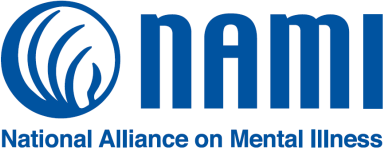 DONATION FORMPREFIX: 	_ NAME: 	_ ADDRESS:			 CITY, STATE, ZIP CODE: 	_ PHONE NUMBER:  		  EMAIL:  			     PLEASE KEEP THIS GIFT ANONYMOUS.PAYMENT TYPE:    CHECKPlease make check payable to NAMI Syracuse, and mail to: NAMI Syracuse917 Avery Ave Syracuse, NY 13204    CREDIT CARDCARD TYPE:  	  CARDHOLDER NAME:  	                                                                                                                                            CREDIT CARD NUMBER:  	  EXPIRATION DATE:  	 SECURITY CODE:  	 BILLING ADDRESS (if different):  	Is this gift in memory or honor of someone:    MEMORY    HONORPERSON HONORED:  	                                                                                                                                              YOUR RELATIONSHIP:  	 Do you want someone notified of the gift?    YES    NOIf yes, please include their contact information. Without it, they will not be notified of the gift.NAME:		 ADDRESS:		 CITY, STATE ZIP CODE:  	  NOTE FOR THE NOTIFIED:  	